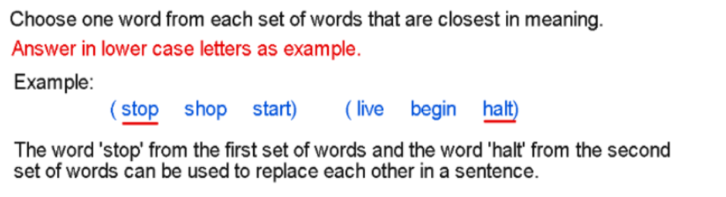 (vessel  sink  active)          (basin   sea  weary)   sink and basin = a round wide container open at the top(sharp   wound  benefit)    (insult   knife   catch)              wound and insult = an injury to a person's feelings/reputation(wage    agile  adopt)           (nimble    abandon   owe)        agile and nimble = able to move quickly and easily(loose   royal   dismayed)    (pale   spade    ruffled)         dismayed and ruffled = feeling angry, frustrated or unhappy(bushel   race   dual)            (game   hoard   witty)  bushel and hoard =  a large number of something(feed   flower   player)         (spring   nourish    grass)            feed and nourish = to provide with food(clown   plan   blossom)     (attack   flourish    time)                   blossom and flourish = to grow or develop quickly and in a        healthy wayNeed more practice? Why not try our FREE sample Online papers.https://smart-stepz.com/free-learning-resources/